RUBI Training DocumentRUBI Training DocumentPlease access your RUBI Training Manual using the attached PDF link and contact your DYW Coordinator for any training or advice.Please access your RUBI Training Manual using the attached PDF link and contact your DYW Coordinator for any training or advice.DateOrganisationWhat’s On OfferInformation BriefLinks/ Attachments18/11/22Changeworks /Social Enterprise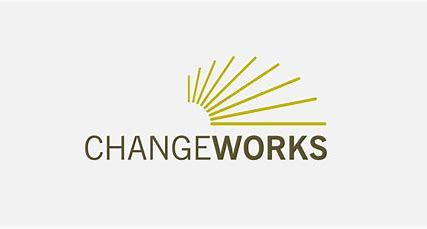 Changeworks Work Experience Week 2023Young people are driving the policy and campaigning agenda on the climate, but how do we get them involved in delivering the green economy and low-carbon society that we all want to see? It is critical that young people are provided pathways to access these work opportunities to supportScotland’s ambitious sustainability targets. To help achieve this, Changeworks and the Social Enterprise Academy have established a partnership to provide twelve young people from across Scotland with a week-long work experience in the green economy.About the Work Experience The work experience week is designed to provide insight into the wide range of work available in the environmental sector. Young people will have the opportunity to gain knowledge and experience that will inspire environmental responsibility and steps towards employment in the sector. The young people will interact with different departments across Changeworks, either undertaking practical work experience, or having the chance to talk to staff from the department about their role and pathways. The young people will also work together in groups on a research project into green jobs. The work experience will be virtual, with the possibility of a site visit in person on the last day. It is scheduled to run 13 – 17th of February 2023.The work experience will be available to twelve young people from across Scotland. Site visits will be co-ordinated in Edinburgh. The Social Enterprise Academy will select the young people who take part in the programme.Full details for the work experience are included in the attached flyer.18/11/22DYW Live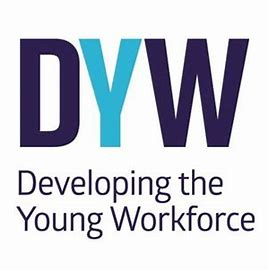 DYW Skills AcademyDelivery Partner:Developing the Young Workforce (in partnership with national employers)Curriculum Links:Business and Enterprise, Health and Wellbeing, Interdisciplinary or OtherSuitable Audience:S4, S5, S6Start/End Dates:Runs each day from 28th Nov - 2nd Dec 2022Timetable Availability:Starts at 10AM on specified datesNumber of Sessions:5Session Duration:45 MinutesRepetition Frequency: Nov and AprilMax Capacity:Unlimited schools, up to 30 pupils per classDescription:The DYW Skills Academy provides young people with the insight, knowledge and skills they need to build confidence and prepare for the world of work. Through a blend of online Digital Resources, interactive Employer Sessions and One to One Support young people can explore key themes on the world of work, engage with a range of employers and apply their learning to develop their employability skills.The programme is for young people in senior phase, in particular those preparing to leave school.These five 45-minute sessions have been developed by employers and educators and will help young people to understand and develop the skills they need to succeed in the workplace, build their confidence and interact with employers.The 5 interactive sessions are delivered by national employers from a range of sectors and focus on key themes including; Life at Work, Personal Brand, Working with People, Skills for Virtual Working, Your rights in the workplace.Sign Up for DYW Skills Academy - Digital learning from Comhairle Nan Eilean Siar | e-Sgoil  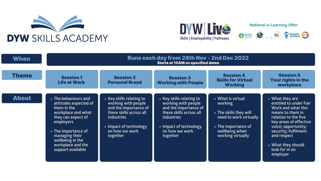 18/11/22TCS Empowers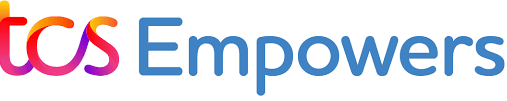 TCS Digital Explorers Self-Led Work Experience Pack 2022TATA Consultancy Services (TCS) have developed a self-led, digital work experience pack based on their award winning ‘Digital Explorers’ programme.Inside the pack you will find information, tasks, resources, videos, and challenges which will give learners the tools to take part in the TCS Digital Explorers programme at their own time and pace, as well as broaden their knowledge of the tech industry.What does the pack include?•	An exciting and challenging self-led virtual work experience pack•	A self-led digital project to design an app, set by TCS employees•	Access to daily activities and videos, which break the project down step by step•	Video talks with various STEM experts•	Accompanying worksheets•	Develop key workplace skills (problem solving, project management)Year groups aimed at•	The pack is suited to Years 10, 11, 12 and 13 students interested in IT, computing, digital, technology, business, or project management.Please click here to read the teacher pack for more information.If you would like the student pack, please contact TCS@connectr.com with the number of students you plan to share the pack with, and which year group(s) will be using the pack.  18/11/22EY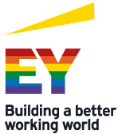 EY are running a school leavers / apprentice evening in our Glasgow offices on the 19th December.  Are you interested in Business, Finance, or Technology and looking for job opportunities for when you leave school? Join us for an exclusive Apprenticeship event and see how you can start your career with EY!You will get to know who we are as an organisation, the kind of work we do, and the opportunities we have on offer. As well as hearing from our apprentices with the opportunity to ask them your questions!You can bring your parents, guardians, teachers & friends and find out more about what a career at EY looks like. Scroll down to register your place, spaces are limited!The details:Date: Monday 19th December Time: 17.00 – 17.30 (arrival time)Location: EY Glasgow office, G1 Building, 5 George Square, Glasgow G2 1DY.This will be a great opportunity to find out more around our different programmes including more detail on our different programmes as well as your local office. We're also offering the opportunity to get some hints and tips on our application process that we believe you'll find useful if you're looking to kick-start your career. It's a chance for you to ask the EY Glasgow staff your questions too.Register your attendance here: Click here to register
10/11/22Kilbryde Hospice & Young Enterprise Scotland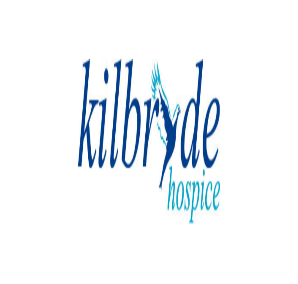 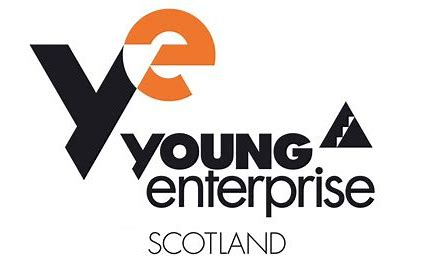 £10 Enterprise ChallengeKilbryde Hospice, based at Hairmyres in East Kilbride, is a 12-bed palliative care facility providing free, specialist care to patients across South Lanarkshire with life-limiting, progressive illnesses. We also have a day services programme at the Hospice, in which people with degenerative illnesses come to the Hospice for 12 weeks and take part in a variety of activities with the aim of improving independence, motor skills, as well as having a strong focus on helping socialise otherwise isolated and vulnerable individuals. Lastly, our CLan outreach programme visits and cares for people in their own homes, ensuring stability in a time which can be very tumultuous, providing respite to family members and carers.We are looking for one team of about 6 to 8 students to represent your school in this challenge, which will take place in a four-week period. Each participating team will be provided with £10 by the Hospice to kick-off their enterprise and fundraising activities – and the rest is up to the students! They will be supported every step of the way by both YES and Kilbryde Hospice, with regular check-ins, resources and workshops provided. There will be a leader board so that the teams from different schools can have a bit of healthy competition, and at the end of the challenge there will be an awards ceremony where we announce the winning team! Both Kilbryde Hospice and YES are very excited to launch this challenge, and I hope you share our enthusiasm.Whilst the aim of this challenge is to raise much needed funds for Kilbryde Hospice, the students participating are encouraged to engage and develop an enterprising mindset, financial literacy and consolidate the importance and benefits of team-working. Our aim for this challenge is for it to be mutually beneficial for Kilbryde Hospice, your enterprising students, and YES. We have limited spaces available, so if your school would be interested in this then email me back to secure your space! Email: faye.armitage@kilbrydehospice.org.ukOr call Tel: 01355 202020Alternatively, if there is perhaps a different member of staff who may be able to help me with this then please don’t hesitate to get in touch9/11/22Story Contracting Ltd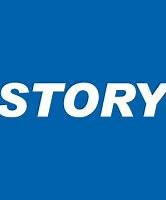 Women In Construction Industrial Taster DayStart your story contracting on WEDNESDAY 8TH MARCH 2023 - 10:00AM TO 12:3OPM RAVENSCRAIG REDEVELOPMENT SITE VISIT Spend time on a live construction site: • Find out how you construct a brand-new bridge underneath a railway line from the project team. • Learn more about rewarding careers in construction including civil engineering, project management and quantity surveying. • Ask about work placement opportunities to boost your CV. Spend time on a live construction site: • Find out how you construct a brand-new bridge underneath a railway line from the project team. • Learn more about rewarding careers in construction including civil engineering, project management and quantity surveying. • Ask about work placement opportunities to boost your CV.The Ravenscraig site can be found opposite New College Lanarkshire. Postcode: ML1 2TXWOMEN IN CONSTRUCTION INDUSTRIAL TASTER DAY  Contact Anna Cairney @DYW on acairney@dywled.org to find out more and distribute the attached information flyer to share across your networks………………9/11/22Arkwright Engineering Scholarships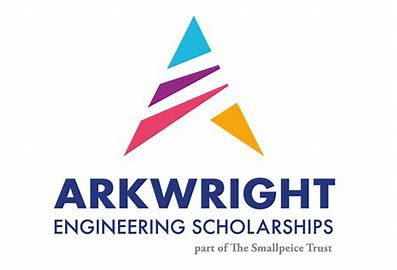 An Arkwright Engineering Scholarship is the most esteemed scholarship of its type in the UK, designed to inspire students to pursue their dreams and change the world as a future leader in engineering.The Scholarships are awarded to hard-working 16-year-old students through a rigorous selection process, supporting them through their Scottish Highers or equivalent qualifications.Every Scholarship is sponsored by a commercial company, trade association, university, professional institution, armed service, government organisation, worshipful company, charitable trust or personal donor. Support is offered as: hands-on work experience, support for your curriculum project and a personal mentor who can help you with aspects of your studies and career planning.How to apply? Your school must be partnered with Arkwright Engineering Scholarships, and you must be within a certain age bracket before you can apply for a Scholarship. If your school is not partnered, ask your teacher to complete the school partnership form. Partnership is quick, simple and FREE.Check out the brochure below…….Once your online application has been submitted, you will sit the Arkwright aptitude exam in your school. If you are successful in the exam, you will be invited to the interview stage. If you are then successful in the 20-minute interview, you’ll be matched to an available Scholarship.Info for teachers to get your school involvedInfo For Teachers - Arkwright Scholarships TrustApply Here Link and QR Code: Arkwright Scholarships - Arkwright Scholarships Trust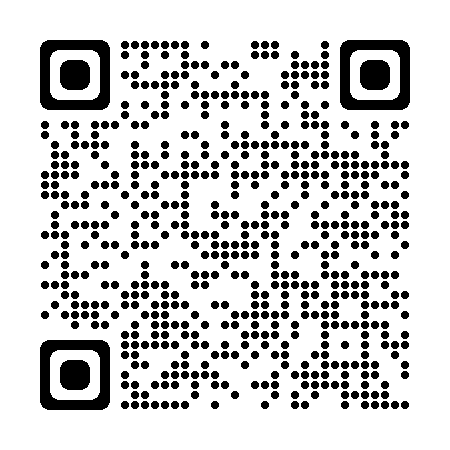 18/11/22Lanarkshire Larder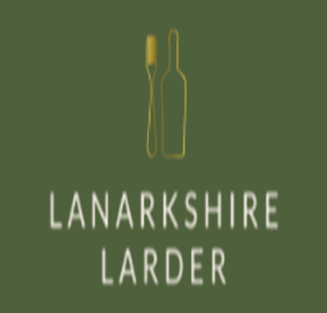 Recipe/Hospitality CompetitionLanarkshire Larder have launched a Recipe Challenge that we'd like all Lanarkshire pupils to get involved in. This competition is not exclusive for Home Economics pupils and is open to all S1-3 in North and South Lanarkshire, as there are careers and opportunities for everyone in the Food and Drink Industry across the region.Pupils are invited to research what food can be produced in Lanarkshire and pick 1 (or more!) ingredient(s) to include in a recipe of their choice. This could be a sausage pasta using venison from Carmichael Estate in Biggar or a white chocolate and raspberry scone recipe using milk from Park Farm in East Kilbride. Prizes will include a Cook Off with award winning chefs as judges and recipe will be featured on the Lanarkshire Larder website alongside the likes of Chef Jimmy Lee, owner of Salt & Chilli and Lychee Oriental! For the full list of Lanarkshire Larder members produce and entry form, please see the attached details. Final push for sign-ups before end of November-For further information please email hello@lanarkshirelarder.comFeatured Apprenticeships OffersFeatured Apprenticeships OffersFeatured Apprenticeships OffersFeatured Apprenticeships OffersFeatured Apprenticeships Offers18/11/22Robertson Construction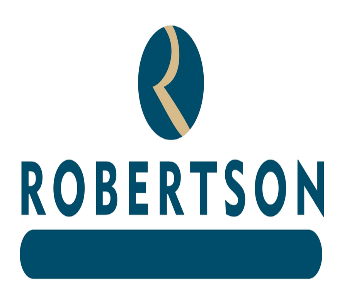 Graduate, Modern & Internship ApplicationsDon't miss the deadline for our 2023 graduate and summer internship opportunities – applications close on 30th November 2022 with interviews in January 2023.Programmes across the UK include engineering, site management, project management and quantity surveying.As one of the UK's largest family-owned construction, infrastructure and support service businesses you'll find new opportunities and challenges no matter your role.Early careers at RobertsonGetting that first step into your career can be challenging, but at Robertson we offer a range of opportunities that allow you to learn new skills or develop the ones you already have – and realise your full potential.Whether you’re looking to learn a trade, an office-based modern apprenticeship or train towards becoming a qualified professional, we’ll invest in your development and empower you to own and shape your career. How far you want to go is up to you.Register for Graduate & Internship Opportunities Here:Your career path | RobertsonRegister for Modern Apprenticeships Here:Connect Portal - Connect With Us! (icims.com)18/11/22Dior Advanced Dentistry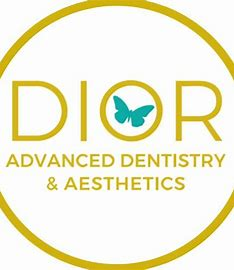 Dental NurseDior Advanced Dentistry & Aesthetics LtdJob overviewAssisting Dentists at chair-side with General Dentistry, Specialist Dentistry, Implants, Endodontics, Periodontics, Invisalign and Oral Surgery.Sterilise equipment,Decontamination,Reception Duties,Responsible for restocking materials.Welcoming patientsSalary- £9,880 to £19,760 per yearLocation- CumbernauldHours of work- Full-time (38 Hours)Training provider- Mentor Closing date: 30/11/2022Qualification: SCQF Level 7What will I learn?You will learn many skills as a Dental Nurse. As you develop your skills you will become knowledgeable in many different areas of dentistry. On successful completion of your Mentor Training course you will become a Registered Nurse with the General Dental Council. In the longer term you can develop your career into Practice Management or Hygienist (with further training). There are many opportunities.What qualification or qualities are required?You’ll have a head start in this vacancy if you’ve completed a Foundation Apprenticeship in a related field. We are looking for confident trainees who have a presentable appearance, loves working with people who is ambitious and keen to progress.Candidates must be educated to Standard Grade or equivalent level, ideally in at least four subjects including English.Apply for this apprenticeshipThink this is the right apprenticeship for you? Click the "Apply now" link or QR to start your new career with this apprenticeship.  Modern Apprenticeship: Dental Nurse (apprenticeships.scot)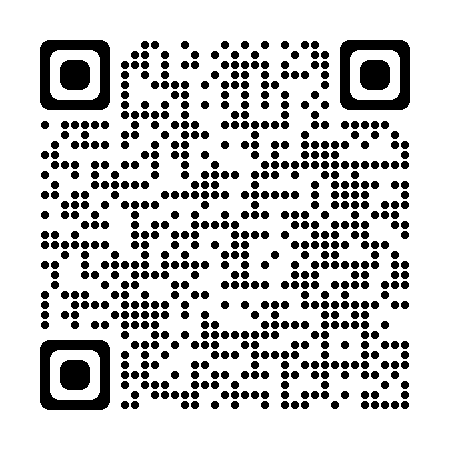 18/11/22Thales Uk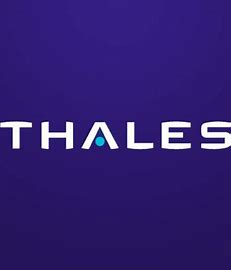 Graduate ApprenticeshipMechanical EngineerJob overview: Thales Glasgow designs a range of state-of-the-art optronics solutions for the some of the most technically advanced defence and security platforms in the world.As a Mechanical Engineer in our Glasgow office, you will work as part of a development team and be responsible for technical contributions towards leading edge naval or vehicles-based products. This is a great opportunity to work on state-of-the-art defence equipment and develop the latest optical systems for the MoD and a wide range of export customers around the world. This position will challenge your skills and you will have the flexibility to mould the role to suit your strengths and career development interests.Salary: £18,000 per yearLocation: GLASGOWHours of work: Full-time (37 Hours)Training provider: Strathclyde UniClosing date: 31/12/2022Qualification: SCQF Level 10 - Honours DegreeKey Responsibilities:MCAD design and developmentEnvironmental testing and product qualificationDesign for manufacture for mechanical designsBuilding prototypes for test and developmentThe Programme:Through our Graduate Level Apprenticeship, you’ll be making the most of your talents, getting to understand mechanical engineering from the ground up; and doing so with the help of one of the biggest and best names in the industry. As a Mechanical Engineering Apprentice, you will be studying at University of Strathclyde towards a degree in Engineering: Design & Manufacture BEng (Hons). For the duration of this four-year programme, you will combine university studies with practical application, working within our Mechanical function in Glasgow.You will be given one day per week in which to focus on your studies. For the other four days you will be working in the business, applying your university learning in a real-life engineering environment.Upon completion of the programme, you will move into a permanent role within Thales in Glasgow.What qualification or qualities are required?We are looking for enthusiastic individuals who are motivated, committed and keen to learn. A self-starter who is able to manage their time, show initiative and has a genuine interest in engineering and Thales. Successful candidates will show self-discipline and an aspiration to achieve a degree qualification and further their career in Thales.Candidates will need to have achieved at least four ‘Higher’ grade qualifications grades (AABB) including Maths and another STEM based subject.Apply for this apprenticeshipThink this is the right apprenticeship for you? Click the "Apply now" link/ QR to start your new career with this apprenticeship.  2023 Mechanical Apprentice (myworkdayjobs.com)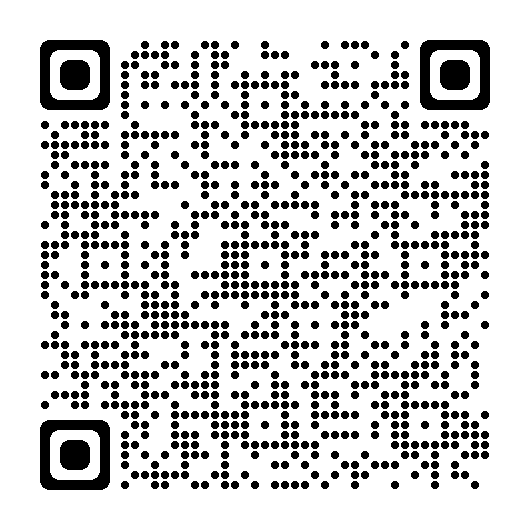 18/11/22University of Glasgow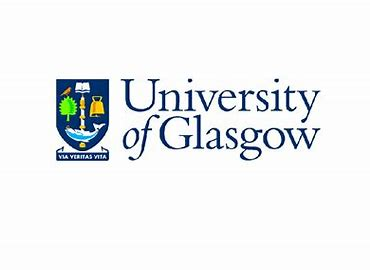 Blue Chip Employer Graduate Apprenticeships2023 Software Engineering LIVE opportunities with UofG2023 LIVE vacancies and applicant service:The BBC, Barclays and Morgan Stanley have started recruitment for 2023 Software Engineering Graduate Apprentices with us. Details can be found here, along with information on our CV and Applicant ServiceMore companies will be launching in the coming weeks – we will keep you posted.GRADUATE APPRENTICESHIPSGraduate ApprenticeshipsHow to Apply & 2023 VacanciesConfirming your GA offerGRADUATE APPRENTICESHIPSBSc (Hons) Software EngineeringThe Graduate Apprenticeship programme provides applicants with a career, salary and degree at the same time. It provides employers with a route to growing their talent inhouse. The degree component is fully funded by the Scottish Funding Council (SFC). Created in collaboration with employers, the degree combines work-based learning with an intensive foundational course taught in 8-week blocks at the university over the first 18 months, followed by specialisation delivered through a day release model in the third and fourth year.   You can apply to be a Graduate Apprentice (GA) if:You are a school or college leaverYou are a job changer You already have higher education qualifications and are looking to retrainYou are already in the workplace looking to upskill/retrain. Please visit How it Works for full funding and academic eligibility, and programme detailsOnline Info Event 29 Nov:
We are running an online information session led by employers 5-6pm 29 November. Barclays, BBC, Morgan Stanley, Leidos and Smarter Grid Solutions will all be sharing 2023 opportunities and application advice in the session. Everyone welcome. Pupils, parent/carers, teachers, lecturers, careers advisors can sign up here.9/11/22McLaughlin & Harvey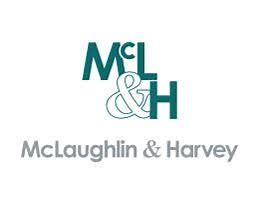 Trainee Engineer McLaughlin & Harvey Construction LimitedJob overviewThe McLaughlin and Harvey Trainee programme will give you the opportunity to train as a Civil Engineer. From day one, our programme is designed to give you the best mentored, relevant, and practical experience on site, tailored to suit your chosen career. Join McLaughlin and Harvey’s Trainee programme and you’ll gain a nationally recognised qualification coupled with invaluable hands-on experience, ready to begin your career in one of the most exciting industries around!Salary £20,600 per yearLocation Bellshill Hours of work: Full-time 40 Hours Training provider Glasgow Caledonian University Closing date 31/12/2022Qualification SC QF Level 10 - Honours Degree- The minimum entry requirements to study at Glasgow Caledonian University include: A minimum of four Highers, with at least two Highers at grade B or higher.As a Trainee Engineer will assist the Engineer in ensuring and delivering all aspects of dimensional accuracy on a construction or civil engineering projects. During the development period the Trainee Engineer will assist the Engineer and carry out the following duties:The trainee Engineer will assist the Engineer in ensuring and delivering all aspects of dimensional accuracy on a construction or civil engineering project irrespective of how the work is procured and delivered (e.g. by McL&H direct labour force or subcontractor). This is not a reactive role and the trainee Engineer should assist the Engineer in taking pro-active steps, prior to works commencing, to ensure dimensional accuracy within all construction elements, fabrics, fixtures and fittings in their entirety. Such pro-active steps may include, for example, reviewing drawings and specifications with subcontractors and site managers prior to works starting to ensure that all parties fully understand project requirements and thereby minimising the likelihood of non-complaint works arising.What will I learn? You will be enrolled onto a Graduate Apprenticeship Scheme with a local university this will be to study, BSc (Hons) Environmental Civil Engineering.What qualification or qualities are required?You’ll have a head start in this vacancy if you’ve completed a Foundation Apprenticeship in a related field. We’ll need you to provide evidence of your qualification and show you gained the relevant skills from your placementWhat do we need from you?-High personal standards of professionalism at all times particularly in relation to H&S culture-Fully embrace the principles of the Considerate Constructors’ Scheme and provide active input to maximise the company’s performance -Commitment to studying towards professional qualification-Strong analytical, written, communication and presentation skills-Willingness to develop your existing skills and acquire new ones-Ability to work independently and in a team, with a dedicated approach to meeting deadlines-Eligibility to work and live permanently in the UK-Hold a full UK Driving Licence (desirable) or access to private/public transportApply Here link/ QR Code:Trainee Engineer (naturalhr.net)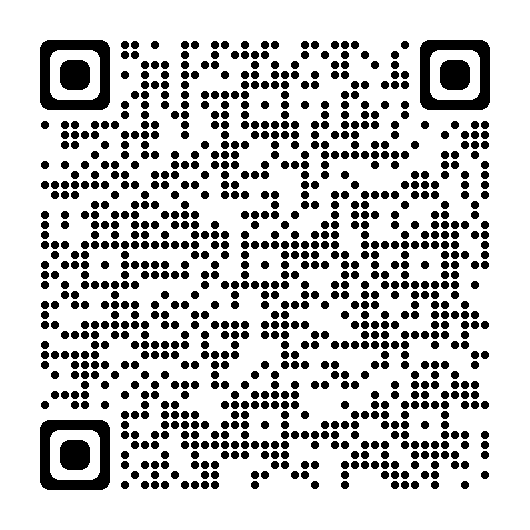 18/11/22Carousel Training Centre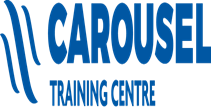 Our Modern Apprenticeship Programme is funded by Skills Development Scotland.Before completing the application form you must be 16-19.If you are 20-29 then please call our Marketing Team on 0141 332 0030 to discuss Skills Development Scotland’s Enhanced Funding option.Scottish Qualifications Authority (SQA)If you are successful and secure a position on the Modern Apprenticeship programme, your personal data will be sent to SQA for the purpose of entering you onto the SVQ Social Services (Children and Young People) at SCQF Level 7, certification and the maintenance of your record of attainment.Some of you may have already met the contacts from Carousel looking to work with your schools on Career’s Events and Fairs or to support any pupils completing a Foundation Apprenticeship.Heather Wheatley is the contact for Lanarkshire.Heather Wheatley heather.wheatley@carouseltraining.comLaura Porch is the contact for Dunbartonshire.Laura Porch Laura.Porch@carouseltraining.comHeather Wheatley is the contact for Lanarkshire.Heather Wheatley heather.wheatley@carouseltraining.comLaura Porch is the contact for Dunbartonshire.Laura Porch Laura.Porch@carouseltraining.com9/11/22SLC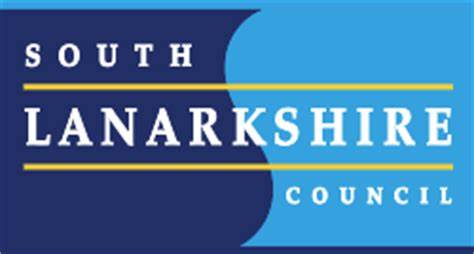 Job DescriptionModern Apprentice - IT SupportFinance and Corporate ResourcesLocation: HQ, Almada StreetDuration: Fixed Term: 2-year programme & 35 hours per weekThe start of something big!An opportunity exists for an IT Support Modern Apprentice, within IT Services, to assist in the provision of a comprehensive IT administrative support service to the council.Working as part of a small team you will be required to have an understanding of the provision of IT Services within South Lanarkshire Council.You will be able to use your initiative and prioritise your own workload and possess excellent customer and communication skills. You will also be proficient in the use of Microsoft software and have good organisational skills.We offer:*Experience in ICT Support across a wide variety of Council Services.*The opportunity to gain a recognised SVQ qualification at SCQF Level 6*Receive a comprehensive in-house training package to complement your practical work experience.We believe in developing people to their full potential, and the prospects of career development within the Council are as excellent as our benefits package.RequirementsYou need at least:• 3 standard grades level 3 or above / 3 national 5 qualifications, including English and Maths, or equivalent, relevant experience. Computing would be advantageous.• A commitment to learning and ambition to succeed.• A commitment to delivering quality customer service.• Confidence and team skills are vital.This vacancy is restricted to applicants who have recently attended a South Lanarkshire Council School and/or live in the South Lanarkshire Area. You must either be 16 years of age by 04 January 2023 and must be no older than 19 years of age by 04 January 2023. LOCATION: Council, HQ. Almada Street, Hamilton, ML3 0AASALARY: £18,332 - £20,219.89 per yearCONTRACT TYPE: Fixed TermPOSITION TYPE: Full TimeHOURS:35 hours per weekApply Here Link & QR Code:SLA10273 - Modern Apprentice IT Support - | South Lanarkshire | myjobscotland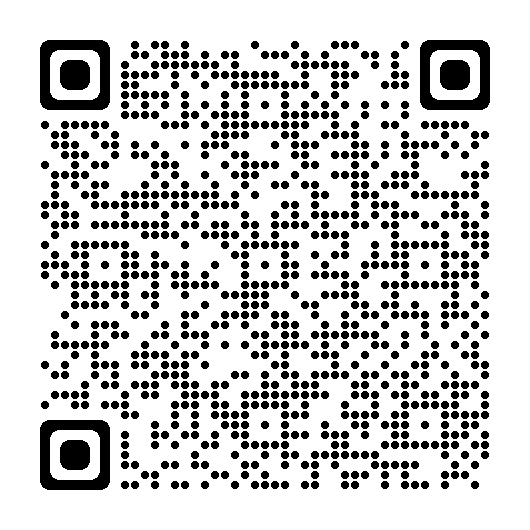 9/10/22BBC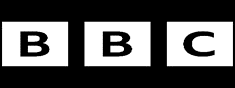 BBC Apprenticeship applications are now OPEN! We have a range of placements across the UK starting in September 2023 - Journalism, Production, Business, Engineering and Technology. Follow our @BBCGETIN Instagram to stay up to dateEarly CareersReady to launch your career at the BBC? Whether you are a graduate, school leaver or looking for the opportunity to change your career, our new talent schemes could kick start your passion into a job that you love. Follow  @BBCGETIN Instagram for updatesApply Here Link/ QR Code:Make the moments that matter. Join the BBC. - Careers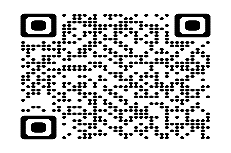 